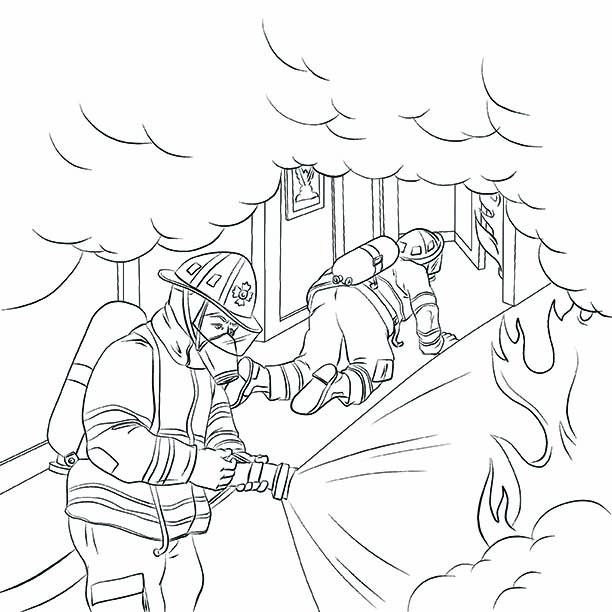 Uncle Rocky crawls past Big Joe.Uncle Rocky, Fireman Book #1 Fire!By James Burd BrewsterAll “Glad To Do It!”  books are available at Amazon.com. Readers can download extra coloring pages or contact Mr. Brewster at www.GladToDoIt.net